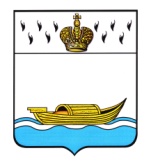 АДМИНИСТРАЦИЯВышневолоцкого городского округаРаспоряжениеот 16.05.2021                                                                                                № 672-рг. Вышний ВолочекО подготовке и проведении праздника «Планета детства»,посвященного Дню защиты детей, в 2022 годуВ целях организации подготовки праздника «Планета детства», посвященного Дню защиты детей:Провести праздник «Планета детства», посвященный Дню защиты детей, 1 июня 2022 года в Вышневолоцком городском округе.Для подготовки и проведения праздника «Планета детства», посвященного Дню защиты детей, образовать оргкомитет в следующем составе:Шарапова Н.В. – Первый заместитель Главы Администрации Вышневолоцкого городского округа, председатель оргкомитетаГалкина Е.Л. - заместитель Главы Администрации Вышневолоцкого городского округа, заместитель председателя оргкомитета;Члены оргкомитета:Богданов С.Б. - заместитель Главы Администрации Вышневолоцкого городского округа;аспоряжениявский сквер, набережная О Матвеева.страции ышневолоцкого городского округаМорозов Д.Г. - заместитель Главы Администрации Вышневолоцкого городского округаПетрова Н.Г.	 – руководитель Управления экономического развития Администрации Вышневолоцкого городского округа;Андреев С.П. - руководитель Управления жилищно-коммунального хозяйства, дорожной деятельности и благоустройства администрации Вышневолоцкого городского округа;Касаев К.Ю. – руководитель отдела по безопасности и взаимодействию с правоохранительными органами Администрации Вышневолоцкого городского округа;Зингеева Н.А. – и.о. руководителя Управления образования администрации Вышневолоцкого городского округа;Арефьева И.В. – руководитель Управления культуры, молодежи и туризма администрации Вышневолоцкого городского округа;Астахова Н.В. – директор МБУ «Вышневолоцкий городской Дом культуры» (по согласованию);Ливаук С.А. - директор МБУ «Межпоселенческий Дом культуры» (по согласованию);Орлова Е.Н. – директор МБУК «Вышневолоцкая центральная библиотека» Орлова Н.В. – директор МБУ ДО «Детский дом творчества»Боброва С.В. – руководитель отдела по связям с общественностью и информационной политики Управления по обеспечению деятельности Администрации Вышневолоцкого городского округа;Дущак Д.А. – начальник МО МВД России «Вышневолоцкий»Райкова А.В. – главный редактор газеты «Вышневолоцкая правда» (по согласованию).Рекомендовать МО МВД России «Вышневолоцкий» обеспечить охрану общественного порядка в месте проведения праздника «Планета детства», посвященного Дню защиты детей: Венециановский сквер. Контроль исполнения настоящего распоряжения возложить на Первого заместителя Главы Администрации Вышневолоцкого городского округа Шарапову Н.В.Настоящее распоряжение вступает в силу со дня его принятия, подлежит размещению на официальном сайте муниципального образования Вышневолоцкий городской округ Тверской области в информационно-телекоммуникационной сети «Интернет».Глава Вышневолоцкого городского округа                                                 Н.П. Рощина